Ein ausfüllbares Formular zum Downloaden finden Sie unter https://www.katholischeostkirchen.at/unit/katholischeostkirchen/unseregemeinden. Bitte vermerken Sie am Stimmzettel:•	Name der Pfarre/Seelsorgestelle•	Anzahl der zu wählenden Mitglieder in den PKR (entsprechend PO§3)•	Vor- und Zuname sowie Geburtsjahr der Kandidaten•	Stampiglie der Pfarre/Seelsorgestelle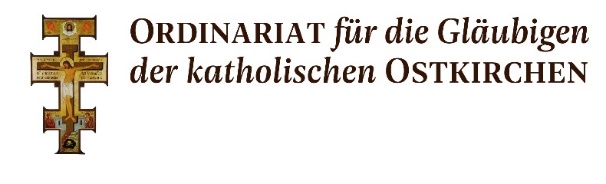 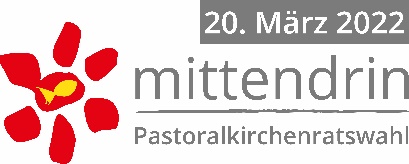 Amtlicher
STIMMZETTEL
für die
Es sind 6 Mitglieder in den Pastoralkirchenrat zu wählen. Es dürfen weniger, aber nicht mehr als 6 Personen angekreuzt werden, damit der Stimmzettel gültig ist.								          Stampiglie der Pfarre/SeelsorgestellePfarre/SeelsorgestelleOrtFAMILIENNAME, Vorname, GeburtsjahrALLMEIER-KLIMTSCHEK, Caroline, 1979FLIPOVIC, Nora, 	1972FUNNER, Melanie, 	1980MITTERHUBER, Christian, 1970BERGMANN, Martina, 1986MÜLLER-SAMMARINI, Ulrich, 1967TREUHAND, Gabriela, 1964UNRUH, Tobias, 1985VUKOVIC, Karl 1960WERTNER, Werner, 	1958